vzw Zwem AcademieKnokkestraat 3328301 Knokke-HeistE-mail:	info@zwemacademie.be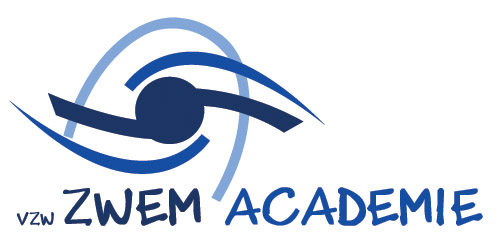 Website:	www.zwemacademie.beInschrijvingsformulier seizoen 2023-2024GEGEVENS DEELNEMER:*onder voorbehoud van inschrijvingen, zoniet gaan de lessen door op het bestendige uur = 21-22uGelieve het inschrijvingsgeld over te schrijven op IBAN BE14 0016 7446 1183 (BIC: GEBABEBB)Vrije mededeling: <NAAM + VOORNAAM> deelnemerGelieve dit formulier volledig in te vullen en te verzenden via e-mail naar <info@zwemacademie.be>. Uw inschrijving is pas definitief op het moment van betaling.OPMERKING: ieder lid van de verenging is geacht kennis te hebben genomen van het ‘Intern reglement Zwem Academie vzw’ (versie 31/07/2023) en zich te houden aan de bepalingen van dit reglement. Door de aansluiting bij de vereniging aanvaarden alle leden de reglementen en gedragscodes van de vereniging en de sportfederatie waarbij de vereniging is aangesloten (met inbegrip van het tuchtreglement) en de bevoegdheid van deze sportfederatie. De meest actuele versie van het Intern reglement is steeds beschikbaar op onze website www.zwemacademie.be.
Wij doen er alles aan om uw privacy te waarborgen en gaan daarom zorgvuldig om met persoonsgegevens. De vzw Zwem Academie houdt zich in alle gevallen aan de toepasselijke wet- en regelgeving, waaronder de Algemene Verordening Gegevensbescherming (Verordening EU 2016/679). U vindt onze volledige privacyverklaring op onze website www.zwemacademie.be.DATUM:01/04/2024 Naam / voornaamStraat / nr
postcode / plaatsGeslacht M	 V M	 V M	 V M	 VNationaliteitGeboortedatumE-mailTelefoon / gsmVOLWASSENENCONTINUE TO CRAWLSEIZOEN 2023-2024 (SEPT-JUNI)CONTINUE TO CRAWLSEIZOEN 2023-2024 (SEPT-JUNI)START TO CRAWLAPRIL-JUNI 2024START TO CRAWLAPRIL-JUNI 2024VOLWASSENEN1x zwemmen per week300€	MAANDAG 20u-21u9 lessen125€	MAANDAG 20u-21u*	MAANDAG 21u-22uVOLWASSENEN1x zwemmen per week300€	WOENSDAG 10u-11u9 lessen125€	WOENSDAG 10u-11uVOLWASSENEN1x zwemmen per week300€	WOENSDAG 20u-21u9 lessen125€	WOENSDAG 20u-21uKIDSKIDS ACADEMIESEIZOEN 2023-2024 (SEPT-JUNI)KIDS ACADEMIESEIZOEN 2023-2024 (SEPT-JUNI)CRAWL VOOR KIDSAPRIL-JUNI 2024CRAWL VOOR KIDSAPRIL-JUNI 2024KIDS1x zwemmen per week240€	WOENSDAG 15u-16u9 lessen100€	WOENSDAG 14u-15u	WOENSDAG 16u-17uKIDS1x zwemmen per week240€	ZONDAG 10u-11u10 lessen110€	ZONDAG 9u-10u	ZONDAG 11u-12u